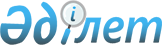 Павлодар ауданы Заря ауылдық округінің Заря ауылының кейбір көшелерін қайта атау туралыПавлодар облысы Павлодар ауданы Заря ауылдық округі әкімінің 2020 жылғы 9 маусымдағы № 1-03-03 шешімі. Павлодар облысының Әділет департаментінде 2020 жылғы 12 маусымда № 6845 болып тіркелді
      Қазақстан Республикасының 1993 жылғы 8 желтоқсандағы "Қазақстан Республикасының әкімшілік-аумақтық құрылысы туралы" Заңының 14- бабы 4) тармақшасына, Қазақстан Республикасының 2001 жылғы 23 қаңтардағы "Қазақстан Республикасындағы жергілікті мемлекеттік басқару және өзін-өзі басқару туралы" Занының 35-бабы 2-тармағына сәйкес, Заря ауылдық округінің Заря ауылы тұрғындарының пікірін ескере отырып және 2019 жылғы 13 желтоқсандағы облыстық ономастика комиссиясының қорытындысы негізінде, Заря ауылдық округінің әкімі ШЕШІМ ҚАБЫЛДАДЫ:
      1. Павлодар ауданы Заря ауылдық округінің Заря ауылының келесі көшелері:
      "Ленин" көшесі "Егемендік" көшесі болып;
      "Дерибас" көшесі "Сәкен Рымжанов" көшесі болып қайта аталсын.
      2. Осы шешімнің орындалуын бақылауды өзіме қалдырамын.
      3. Осы шешім оның алғашқы ресми жарияланған күнінен кейін күнтізбелік он күн өткен соң қолданысқа енгізіледі.
					© 2012. Қазақстан Республикасы Әділет министрлігінің «Қазақстан Республикасының Заңнама және құқықтық ақпарат институты» ШЖҚ РМК
				
      Заря ауылдық округінің әкімі 

Р. Капанов
